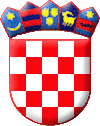 REPUBLIKA HRVATSKALIČKO-SENJSKA ŽUPANIJAOPĆINA BRINJEOPĆINSKI NAČELNIKBroj RKP-a: 26643Matični broj: 02780879Naziv obveznika: Općina BrinjeUlica i kućni broj: Frankopanska 35Razina: 22Šifra djelatnosti : 8411Šifra grada/općine: 037HR3223400091803700006          Na temelju članka  134.  Zakona o proračunu („Narodne novine“ 144/21) i članka 8.,9.,10.,11.,12.,13. i 14.Pravilnikao financijskom izvještavanju u proračunskom računovodstvu („Narodne novine“ br. 37/22) izrađene su BILJEŠKE UZ FINANCIJSKE IZVJEŠTAJE OPĆINE BRINJEZA RAZDOBLJE OD 01.01.-31.03.2023. GODINEBilješke uz financijske izvještaje prema čl. 14. Pravilnika o financijskom izvještavanju u proračunskom računovodstvu su dopuna podataka uz financijske izvještaje.Općina Brinje kao jedinica lokalne i područne (regionalne) samouprave obveznik je predavanja financijskih izvještaja i to obrazaca:Izvještaj o prihodima i rashodima, primicima i izdacima – obrazac PR-RASIzvještaj o obvezama – obrazac OBVEZEFinancijski izvještaj sastavljeni su prema naputku tj. Okružnici i predaji Financijskih izvještaja jedinica lokalne i područne (regionalne) samouprave, proračunskih korisnika proračuna jedinica lokalne i područne (regionalne) samouprave za razdoblje od 01. siječnja do 31.03.2023. godine dostavljenih  od strane Ministarstva financija.IZVJEŠTAJ O PRIHODIMA I RASHODIMA, PRIMICIMA I IZDACIMA (PR-RAS)Bilješke uz pojedine Šifre – Prihodi poslovanja:Šifra 6: Prihodi poslovanja –  662.976,09 EUR (ostvarenje je veće za 214.090,44 EUR u odnosu na prošlu godinu)Šifra 61: Prihodi od poreza –  92.023,67 EUR (ostvarenje je veće za 26.700,96 EUR u odnosu na prošlu  godinu iz razloga što je veći broj zaposlenih osoba na području općine Brinje te su i ugostiteljski objekti više radili slijedom čega je i naplata poreza bila veća)Šifra 611: Porez i prirez na dohodak – 90.442,17 EURŠifra 613: Porez na imovinu – 5.712,29 EUR – porez na kuće za odmor, porez na korištenje javnih površina i porez na promet nekretninaŠifra 614: Porezi na robu i usluge – 2.869,21 EUR, porez na potrošnjuŠifra 63: Pomoći iz inozemstva i od subjekata unutar općeg proračuna – 382.496,83 EUR (ostvarenje je veće za 157.485,45 EUR u odnosu na prethodnu godinu iz razloga što su pomoći odnosno financiranja  pozapočetim projektima bila realizirana u I kvartalu 2023. godine)od čega:- tekuće pomoći iz državnog proračuna (kompenzacijske mjere) -  150.965,76 EUR- tekuće pomoći iz državnog proračuna – troškovi stanovanja  i ogrjev – 3.576,20 EUR- tekuće pomoći – Hrvatske ceste za čišćenje snijega – 28.416,91 EUR- tekuće pomoći temeljem prijenosa EU sredstava – Pavenka – 4.878,78 EUR- kapitalne pomoći APPRRR – za Dom Lipice – 26.414,25 EUR- kapitalne pomoći  APPRRR – cesta Lipice – Letinac – 160.234,25 EURŠifra 64: Prihodi od imovine – 2.447,23 EUR (ostvarenje je za 2.746,43 EUR  manje u odnosu na prethodnu godinu iz razloga što je ostvarena manja naplata, te nije bilo većeg prihoda ostvarenog od eksploatacije mineralnih sirovina u I kvartalu.)od čega:prihodi od zakupa i iznajmljivanja  imovine – 2.113,35 EUR, naknada za korištenje  naftne luke, naftovoda i eksploatacije mineralnih sirovina –  329,98 EURspomenička renta – 3,90 EURŠifra 65: Prihodi od upravnih i administrativnih pristojbi po posebnim propisima i naknada –                 179.008,36 EUR  (ostvarenje je za 32.650,73 EUR veće u odnosu na prethodnu godinu iz razloga što je ostvarena veća naplata prihoda šumskog doprinosa u iznosu od  36.502,00 EUR) od čega:              - ostale pristojbe i naknade – 4,49 EUR, prihodi vodnog gospodarstva – 621,18 EUR,                doprinosi za šume –81.323,56 EUR, ostali nespomenuti prihodi  – 4.964,97  EUR,                 Naknada za pravo putova na komunalnu infrastrukturu  - 51.908,33 EUR                komunalni doprinos – 2.178,57 EUR i komunalna naknada – 38.007,26 EURBilješke uz pojedine Šifre - Rashodi poslovanja:Šifra 3: Rashodi poslovanja – 343.665,42 EUR (ostvarenje je veće za 98.738,88 EUR  u odnosu na prethodnu godinu iz razloga što je u prethodnoj godini bilo 9 zaposlenih službenika i načelnik, a u ovoj godini 10 službenika i načelnik, što posljedično utječe i na veće  ostvarenje za materijalna prava službenika)Šifra 3111: Plaće za redovan rad – 343.865,42 EURŠifra 312: Ostali rashodi za zaposlene – 2.999,78 EURŠifra 313: Doprinosi na plaće – 5.417,02 EURŠifra 32: Materijalni rashodi  - 163.823,52 EUR, (ostvarenje je veće za 53.040,14 EUR u odnosu na prethodnu godinu iz razloga što su troškovi  uslijed poskupljenja bili  veći, što je ostvarenje ugovora za održavanje cesta i čišćenje snijega bilo veće),  a sastoje se od: naknade troškova zaposlenima -1.951,32 EUR, rashodi za materijal i energiju – 43.694,00 EUR, rashodi za usluge –  106.017,58 EUR i ostali nespomenuti rashodi poslovanja – 12.160,62 EURŠifra 34: Financijski rashodi – 2.569,26 EUR (ostvarenje je manje za 392,09 EURu odnosu na prethodnu godinu iz razloga što je u prethodnoj godini obveza vraćanje kamata kratkoročnog i dugoročnog kredita u manjem iznosu nego u 2022. godini)Šifra 35: Subvencije – 40.484,54 EUR (ostvarenje je veće za 35.088,56 EUR-a  u odnosu na prethodnu godinu iz razloga što je u ovoj godini isplaćena subvencija Komunalnom društvu Brinje u iznosu od 33.913,16 EUR) od čega: izdaci za linijski prijevoz  - 3.185,36 EUR, izdaci za prijevoz učenika – 2.974,65 EUR,subvencije Komunalnom društvu Brinje – 33.913,16 EUR i subvencije poljoprivrednicima -  411,37 EURŠifra 36: Pomoći dane u inozemstvo i unutar općeg proračuna – 32.302,98 EUR ( ostvarenje je veće u odnosu na prethodnu godinu za 26.825,11 EUR budući da je u tekućoj godini realizacija ukupnog troška proračunskog korisnika, a u prethodnoj godini prijenos između proračunskih korisnika)) Šifra 37: Naknade građanima i kućanstvima na temelju osiguranja i druge naknade – 10.742,23 EUR (ostvarenje je veće za 2.528,73 EUR  u odnosu na prethodnu godinu iz razloga što je bila veća potreba građana za financijskim pomoćima)Šifra 38: Ostali rashodi:  52.495,03 EUR od čega: tekuće donacije u novcu – 17.751,02 EUR, tekuće donacije u naravi – 9.954,25 EUR i kapitalne pomoći  - 24.789,76 EURŠifra 92221: Manjak prihoda poslovanja – preneseni – 84.938,22 EURŠifra 7: Prihodi od prodaje nefinancijske imovine – 960,00 EUR (ostvarenje je manje za 72.918,29 EUR u odnosu na prethodnu godinu iz razloga što je konačno realiziran kupoprodajni ugovor u 2022. godini  s firmom Deppod projekti započet ranijih godina)Šifra 4: Rashodi za nabavu nefinancijske imovine – 48.948,47 EUR (ostvarenje je manje za 86.368,43 EUR u odnosu na prethodnu godinu iz razloga što je bilo manje ulaganja u nabavu nefinancijske imovine zbog vremenskih uvjeta)od čega:	ostali građevinski objekti  - 17.602,35 EUR, prijevozna sredstva u cestovnom prometu – 10.000,00 EUR i ostala nematerijalna proizvedena imovina – 21.346,12 EUR (ostvarenje je veće za 18.310,09 EUR u odnosu na prethodnu godinu  iz razloga što je Općina izradila više projektne dokumentacije)Šifra X067: Ukupni prihodi – 663.936,09 EURŠifra Y034: Ukupni rashodi – 392.813,89 EURŠifra 8: Primici od financijske imovine i zaduživanja – 4.424,10 EUR (ostvarenje je veće za 2.725,98 EUR u odnosu na prethodnu godinu iz razloga što  Općina ostvaruje  povrat od pozajmica trgovačkim društvima u vlasništvu Općine)Šifra 5: Izdaci za financijsku imovinu i otplate zajmova – 93.826,11 EUR (izvršenje  je veće  za 16.087,63 EUR u odnosu na prethodnu godinu iz razloga, što se otplaćuju rate kratkoročnog kredita i jednog dugoročnog kredita od HBOR)od čega:          -   izdaci za otplatu glavnice primljenih kredita i zajmova –88.481,88 EUR – kratkoročni kredit  i            5.344,23 EUR – dugoročni kreditŠifra X678: Ukupni prihodi i primici – 668.360,19 EURŠifra Y345: Ukupni rashodi i  izdaci -  486.640,00 EURŠifra X006: Višak prihoda i primitaka raspoloživ u sljedećem razdoblju – 96.781,97 EURIZVJEŠTAJ O OBVEZAMA (OBVEZE)Šifra V001: Stanje obveza 01. siječnja – 625.253,11 EURŠifra V002: Povećanje obveza u izvještajnom razdoblju – 284.078,13 EURŠifra N23: Obveze za rashode poslovanja – 284.078,13 EURŠifra V006: : Stanje obveza na kraju izvještajnog razdoblja – 422.691,24 EURŠifra V007: Stanje dospjelih obveza na kraju izvještajnog razdoblja – 25.254,61 EURŠifra V009: Stanje nedospjelih obveza na kraju izvještajnog razdoblja – 397.436,63 EUR, od čega je    Obveza - 154.843,27 EUR kratkoročni kredit, obveza  dugoročni kredit – 242.593,36 EURU Brinju, 07.04.2023. godine                                                                                                     OPĆINSKI NAČELNIK:                                                                                                          Zlatko Fumić